DOSSIER DE CANDIDATUREDate limite de dépôt des dossiers (dossier de candidature + DIA + tableau Excel récapitulatif) par les porteurs de projet avec l’avis des directeurs de laboratoires :16 octobre 2023 à 12HDépôt en version électronique à la DRIP direction.recherche@toulouse-inp.fr(1) enseignant-chercheur de TOULOUSE INP ou enseignant-chercheur, chercheur, ingénieur de recherche HDR hébergé par TOULOUSE INP.______________________________________________________________________Résumé public (français)  10/15 lignes maximumRésumé public (anglais)  10/15 lignes maximumMots clés :  5 maximum1  -    2  -    3  -   4  -      5  -  Description du projet détaillé  2 pages maximumATTENTION, POUR RAPPEL : DANS LE CAS D’UNE DEMANDE LIMITEE A UN DIA UNIQUE VOIRE D’UN DIA QUI NE S’INSCRIT PAS VERITABLEMENT DANS UN « PROJET » (typiquement l’organisation de certains événements ou colloques), il est inutile de décrire le contexte scientifique deux fois. La même présentation peut être recopiée au niveau projet (ci-dessous) et au niveau DIA (ou, alternativement, l’une des descriptions peut être laissée vierge). En revanche, la combinaison argumentée de plusieurs DIA autour d’un « projet scientifique (collectif) » reste souhaitée et encouragée. Description de la collaboration scientifique dans son ensemble, de l’originalité de la thématique et des transversalités impliquées. Le caractère innovant du projet, sa faisabilité, les moyens mis en œuvre sont à expliquer.Retombées scientifiques attendues dont retombées éventuelles en enseignement, lien enseignement recherche. Récapitulatif opérationnel (présentation des différents DIA, priorisation des demandes budgétaires mises en regard du budget global du projet et tenant compte d’éventuels cofinancements).Expérience préalable du porteur, retombées et apports prévus, références bibliographiques.Avis motivé et signature du Directeur de laboratoire « porteur »Date limite de dépôt des dossiers (dossier de candidature + DIA+ tableau Excel récapitulatif) par les porteurs de projet avec l’avis des directeurs de laboratoires :16 octobre 2023 à 12HDépôt en version électronique à la DRIP direction.recherche@toulouse-inp.frAnnexesDemandes individuelles Annuelles (DIA) DIA Jeune RecrutéDIA Organisation d’un évènement scientifique DIA Etude Exploratoire (autour de financements de stagiaires)DIA Mobilité EntranteDIA Mobilité SortanteDIA Accompagnement au Montage de grands projets (exemple : coordination de projet européen, ERC, …)DIA Professeur VisiteurDIA Demande OriginalePour l’ETI 2024, déposer une DIA « Demande Originale » est possible dans un format laissé libre pour la justifier, la dimensionner (au sein et à la mesure d’un projet ETI) et vérifier avec la DRIP - direction.recherche@toulouse-inp.fr - la faisabilité de sa mise en œuvre (procédure d’achat, contrainte marché, etc.). Des propositions (notamment autour d’opérations de maintenance légère des appareils et équipements mutualisés) ont été émises lors des retours d’expérience sur l’AAP ETI précédent. Tableau récapitulatif de dépôt (cf. fichier excel)DIA - Jeune Recruté (DIA JR)Financement de 3.000 € pour les jeunes recrutés dont le doctorat n’a pas été obtenu à TOULOUSE ou, à défaut, qui démontrent d’une expérience en enseignement/recherche, acquise hors Toulouse, d’au moins 24 mois avant le recrutement.“Dans le cadre du DIA JR, je souhaite bénéficier d’une subvention de 3.000 € pour démarrer efficacement les activités de recherche. Je m’engage à fournir en temps voulu le bilan synthétique de cette activité de recherche”Pièces à joindreDIA Organisation d’un Événement ScientifiqueAtelier, workshop, école d’été, ou de saisonFinancements possibles entre 500€ et 2.000€ PRÉSENTATION SCIENTIFIQUE a) Les objectifs de l'événement et sa thématique. 10 à 20 lignes maximumb) L’originalité et l’importance de la problématique dans le champ scientifique. 2000 caractères maximumc) Les dimensions interdisciplinaires et interinstitutionnelles de l'événement. 2000 caractères maximum d) Expliquez en quoi le workshop facilite l’échange entre équipes de chercheurs de disciplines différentes au sein de l’établissement, sur le site et au-delà. 2000 caractères maximume) Expérience préalable du bénéficiaire, retombées et apports prévus, références bibliographiques 2000 caractères maximumRÉCAPITULATIF TECHNIQUE - à remplir dans sa totalité Description prévisionnelle des RECETTES - DÉPENSES(Uniquement ce qui est lié à l'événement) DIA Étude exploratoire Financements demandés entre 3.000€ et 15.000€Résumé public (français)  15 lignes maximumRésumé public (anglais)  15 lignes maximumMots clés :  5 maximum1  -    2  -    3  -   4  -      5   -  Partenaires de l’étude(Liste des personnes qui seraient impliquées opérationnellement dans le projet)Autres Partenaires(Académiques, industriels…) si déjà identifiésDupliquer la ligne autant que nécessairePrésentation scientifiqueDescription courte du projet  5 lignes maximumDescription détaillée du projet  2 pages maximumAvec illustrations et références bibliographiques comprisesVous devrez en particulier veiller à bien mettre en avant :Le contexte scientifique et/ou socio-économique régional/international : préciser en quoi l’étude est nouvelle et exploratoire dans l’établissement et/ou sur le site toulousain (si une collaboration est déjà existante préciser comment le projet s’en démarque).   40 lignes maximumLa valeur ajoutée scientifique (voire économique, sociétale) de cette nouvelle thématique ou de cette nouvelle approche méthodologique.  30 ou 40 lignes maximumExpliquer le caractère pluridisciplinaire /interdisciplinaire de cette thématique émergente.   40 lignes maximum   Les interactions entre les différents partenaires.  30 ou 40 lignes maximum      Une description précise du consortium des chercheurs ou des groupes de chercheurs concernés et l’apport de chacun dans l’étude.  30 ou 40 lignes maximum      Les impacts scientifique et/ou socio-économique régional/international de l’étude.   30 ou 40 lignes maximum      Quelles sont les publications ou actions qui pourraient découler de cette initiative (Région Occitanie, ANR, Partenariats bilatéraux, projets européens … ).  15 lignes maximum      Expérience préalable du bénéficiaire, retombées et apports prévus, références bibliographiques.FinancementJustification financière dans le cadre de l’étude : détail des postes et éventuellement des cofinancements déjà obtenus ou envisagés.Autres soutiens financiers dont bénéficie ou pourrait bénéficier le projet :DIA Mobilité Financements demandés typiquement entre 1.000 et 6.000 €Présentation scientifiqueDescription de la collaboration scientifiqueRetombées scientifiques attendues (et retombées éventuelles en enseignement)Récapitulatif opérationnel :Les ressources, contributeurs et les besoins exprimés ne préjugent ni l’acceptation ni le montant de la contribution de TOULOUSE INP.Les montants maximums attribués pour les aides au séjour et les montants moyens alloués aux billets d’avion (classe eco) sont explicités en annexe.REMPLIR AUTANT DE FICHES DE MOBILITÉ (ci-dessous) QUE DE PERSONNES CONCERNÉES en DIA ENTRANT ou SORTANTMobilité entrante      Identité de la personne bénéficiant de la mobilité entrante :Civilité :				 Nom :  		 	    Prénom :      Statut (cochez le champ correspondant) :      Scientifique / Enseignant-Chercheur	Post-Doc	Doctorant Autre statut, préciser : Si doctorant : Cotutelle		Oui, établissement partenaire : NonNB : l’appel ETI n’a pas vocation à financer les déplacements du doctorant en cotutelle entre les établissements partenaires (doit être prévu par ailleurs dans la convention initiale de cotutelle)Laboratoire d’origine :                               	Université :                                 	Pays : Durée de la mission :	               	Période envisagée (dates approximatives) :      A-t-il (elle) déjà été Professeur invité(e) par Toulouse INP ?		Oui    NonCette université a-t-elle des relations formalisées avec Toulouse INP ?	 Oui    NonSi, oui, nom du programme ou accord-cadre : Si non : y-a-t-il un accord entre laboratoires (préciser) ? Expérience préalable du bénéficiaire, retombées et apports prévus, références bibliographiques RESSOURCES / BESOINSMobilité sortante      Identité de la personne bénéficiant de la mobilité sortante : Civilité :				 Nom :  		 	    Prénom :       Laboratoire (en France)  Statut (cochez le champ correspondant) :       Enseignant-chercheur, chercheur, Ingénieur de recherche HDR / Enseignant-ChercheurPost-DocDoctorant Autre statut, préciser : Si doctorant : Cotutelle		Oui, établissement partenaire : NonNB : l’appel ETI n’a pas vocation à financer les déplacements du doctorant en cotutelle entre les établissements partenaires (doit être prévu par ailleurs dans la convention initiale de cotutelle)Laboratoire et/ou Université d’accueil : Pays : Durée de la mission :	               	Période envisagée (dates approximatives) :      Cette université a-t-elle des relations formalisées avec Toulouse INP ? 	 Oui	  NonSi oui : Accord cadre actif	 Oui	  Non	Si non : y-a-t-il un accord entre laboratoires (préciser) ? Cette demande est-elle faite dans le cadre d'un CRCT (Congés Recherche pour Conversion Thématique) ?		 Oui	  NonSi, oui, durée demandée ou obtenue (rayer la mention inutile) :         moisRESSOURCES / BESOINSDIA Accompagnement au montage de grands projets (projet ERC, coordination projet européen,…)Les chercheurs de Toulouse INP impliqués dans le montage de grands projets (par exemple : ERC, coordination de projets européens, …) peuvent bénéficier de différents appuis : l’expertise de la DRIP et de la Cellule Europe de l’Université de Toulouse.Des cabinets d’innovation peuvent parfois venir utilement en appui complémentaire. A travers une demande d’intervention d’un consultant à financer via une DIA, une aide peut permettre d’examiner la proposition de projet avec une analyse critique selon les critères d’évaluation du programme de financement visé, et également par référence aux standards du domaine, notamment : Qualité et ambition scientifique (clarté des objectifs et des hypothèses de recherche, caractère novateur, originalité, positionnement par rapport à l’état de l’art, pertinence de la méthodologie, gestion des risques scientifiques).Organisation et réalisation du projet (compétence, expertise et implication du coordinateur ou de la coordinatrice scientifique et des partenaires, apport du projet à la prise de responsabilité du porteur et au développement de son équipe, adéquation des moyens mis en œuvre et demandés aux objectifs du projet)Impact et retombées du projet (impact scientifique et impact potentiel dans les domaines économique, social ou culturel, stratégie de diffusion et de valorisation des résultats y compris promotion de la culture scientifique, technique et industrielle)En se rapprochant de la DRIP, un porteur de projet déjà mature pourra formuler une DIA sur la base des expériences récentes de ce type de projet. Il s’agira de chiffrer un nombre de jour d’accompagnement et la demande de financement en fonction des taux horaires pratiqués par les cabinets avec lesquels l’établissement a une expérience (ARTTIC, ABSISKEY, BENKEI, ...). L’expérience acquise sur plusieurs montages montre que les relectures des cabinets apportent un regard complémentaire et renforcent le travail très qualitatif des services de l’établissement et de l’Université de Toulouse.DIA Professeur VisiteurAttention : disposition spécifique compte tenu du caractère particulier de ce DIACritères d’éligibilité L’appel à candidatures 2024 s'adresse à toute personne, française ou étrangère, exerçant et résidant à l'étranger et dont les compétences et le projet associé à la demande de titre sont jugés intéressantes pour Toulouse INP dans le domaine de la recherche et de la formation. Il s'agit, en particulier, des personnes exerçant des fonctions d'enseignement ou de recherche dans un établissement étranger d'enseignement supérieur ou de recherche. Il n'y a pas de limite d'âge mais les candidats doivent prouver qu'ils sont rémunérés par un organisme reconnu dans les domaines considérés.Le titre de professeur visiteur (Visiting Professor) est attribué à des personnalités scientifiques (enseignants chercheurs ou chercheurs) dont les travaux sont reconnus dans leur champ disciplinaire.Le titre de professeur visiteur (Visiting Professor) est attribué :après sélection par la commission de sélection ETI 2024pour une durée de 1 an et pour un ou des séjours compris entre 2 et 8 semaines au total.Valorisation des séjours et rapportsLes Professeurs Visiteurs doivent donner au moins un séminaire d'intérêt général ou dédié à la formation des doctorants et/ ou étudiants sur leur activité en collaboration avec Toulouse INP.L’apport à Toulouse INP de ses nominations de Professeurs Visiteurs doit pouvoir être valorisé par l’établissement. A cette fin, chaque Professeur Visiteur doit rendre, dès l’issue de son séjour, conjointement avec son référent (typiquement le porteur du projet ETI 2024), un rapport synthétique sous forme électronique à l’attention de direction.recherche@toulouse-inp.fr. Avec l’appui du service D2RI, il sera fait annuellement une analyse globale, mettant en évidence la valeur ajoutée de l’action pour l’établissement.DOSSIER DE PRÉSENTATIONPersonne référente*, « référent du visiteur » (remplir même si identique au porteur général du projet)(*) enseignant-chercheur de TOULOUSE INP, chercheur hébergé par TOULOUSE INP. Nom :………………………………………   Prénom :…………………………………….. Statut :  Enseignant-chercheur                Chercheur               Autre statut, préciser : Email : Laboratoire :Ecole :Personne postulant au statut de Professeur Visiteur (Joindre un CV) Nom :						 Prénom : Nationalité :  	Statut :   Courriel : Laboratoire, Département :Université : Pays :Durée de la visite :Période envisagée (dates approximatives) : ________________________________________________________1. Description de la collaboration scientifique et de ses attendus.  15 lignes 2. Actions de formation (cours, séminaires, conférences, etc.). Préciser les thématiques, le volume, le public visé.  15 lignesAnnexe d’information pour l’aide à la constitution des DIA Mobilité et Professeur visiteurPrix indicatifs des billets d’avion en fonction des pays de destination (cf. tableau). Pour les Professeurs visiteurs, l’aide à la mobilité est forfaitaire et est de 900€ par semaine de séjour.     Pour les mobilités entrantes (hors professeur visiteur), la participation est de 1.200 € par mois. Date limite de dépôt des dossiers (dossier de candidature + DIA+ tableau Excel récapitulatif) par les porteurs de projet avec l’avis des directeurs de laboratoires :16 octobre 2023 à 12HDépôt en version électronique à la DRIP direction.recherche@toulouse-inp.fr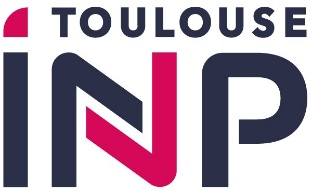 Appel à projets – Edition 2024Emergence, Transversalités et InternationalAppel à projets – Edition 2024Emergence, Transversalités et InternationalNom du projetAcronymePorteur du projet1Porteur du projet1NOMPrénomStatutLaboratoire d’appartenance (code unité et intitulé)Ecole / Département d’enseignementTéléphoneCourrielAvis motivé du directeur du laboratoire de rattachement du porteur Classement parmi les projets portés par le laboratoireNombre de projets visés : Classement de ce projet parmi eux :  Nom, prénom       Date :                             	Signature et CachetDIA à retenir en prioritéBénéficiaire jeune recrutéBénéficiaire jeune recrutéNOMPrénomStatut et section CNU de rattachementLaboratoire d’appartenance (Code unité et intitulé)Ecole / Département d’enseignementTéléphoneCourrielCV précisant le lieu de soutenance du doctorat et les lieux des expériences professionnelles acquises avant le recrutement à Toulouse INPPrésentation du projet d’intégration recherche (inutile ou sans redondance si la présentation est déjà détaillée plus haut)Lettre d’appui d’un enseignant-chercheur ou chercheur du laboratoire d’accueilCopie de l’arrêté de nomination ou tout document équivalentBénéficiaire en charge de l’organisationBénéficiaire en charge de l’organisationNOMPrénomStatutLaboratoire d’appartenance (Code unité et intitulé)Ecole / Département d’enseignementTéléphoneCourrielNature de l'événementNature de l'événementNature de l'événementNature de l'événementSéminaire /Colloque/ WorkshopEcole thématique/Ecole d’été(orientée recherche, de niveau doctorat, post-doc et EC-C)AutresPréciser :Intitulé de l'événementIntitulé de l'événementIntitulé de l'événementIntitulé de l'événementDates (début - fin) Dates (début - fin) Dates (début - fin) Dates (début - fin) LieuLieuLieuLieuPréciser le(s) membre(s) de l’organisation rattaché(s) à TOULOUSE INP :                    	- personnel TOULOUSE INP                    	- membre d’un laboratoire dont TOULOUSE INP est tutelle                    	- membre d’une équipe TOULOUSE INP d’une UPRPréciser le(s) membre(s) de l’organisation rattaché(s) à TOULOUSE INP :                    	- personnel TOULOUSE INP                    	- membre d’un laboratoire dont TOULOUSE INP est tutelle                    	- membre d’une équipe TOULOUSE INP d’une UPRPréciser le(s) membre(s) de l’organisation rattaché(s) à TOULOUSE INP :                    	- personnel TOULOUSE INP                    	- membre d’un laboratoire dont TOULOUSE INP est tutelle                    	- membre d’une équipe TOULOUSE INP d’une UPRPréciser le(s) membre(s) de l’organisation rattaché(s) à TOULOUSE INP :                    	- personnel TOULOUSE INP                    	- membre d’un laboratoire dont TOULOUSE INP est tutelle                    	- membre d’une équipe TOULOUSE INP d’une UPRGestion de l’organisation de l’événementGestion de l’organisation de l’événementCaractère régional, national, internationalNombre de participants espéréDate limite d’inscription des participantsurl (lien site web)  de l’événementProgramme de l’événement disponible OUI NON ¨Si OUI, url (lien site web) du programmeCaution d’une société savante OUI NONSi OUI, url (lien site web) sur le site de la société savante faisant référence à votre événementActes (USB, CD-ROM, Papier) OUI NONProgramme de l’événement et stratégie de communicationProgramme de l’événement et stratégie de communicationProgramme de l’événement et stratégie de communicationRECETTESRECETTESRECETTESDEPENSESDEPENSESAcquisesSollicitéesFrais de publicitéInscriptionsImpression des actes, des programmesSubventions (préciser le nom de l’organisme)Location de sallesAutres (préciser)RepasFrais de réception (hors repas)Achat fournitures, matérielFrais d’invitation (transport)Frais d'invitation (hébergement)Frais du secrétariat d’organisationSubvention TOULOUSE INPAutres (préciser)TOTALTOTALBénéficiaire en charge de la gestion du projet exploratoireBénéficiaire en charge de la gestion du projet exploratoireNOMPrénomStatutLaboratoire d’appartenance (Code unité et intitulé)Ecole / Département d’enseignementTéléphoneCourrielDisciplineNOMPrénomDisciplineCourriel pro.CR ou MCF / PR ou DR ou autres (préciser)LaboratoireEquipePartenairesPublicPrivéDescription, rôle et contacts(personnes impliquées, fonction, coordonnées)Petit Équipement(max. 5.000€)FonctionnementMissions Gratification de stagiaireTotalMontant Global du ProjetMontant SollicitéFinancement propreDemande de financementpar la DIATransport(billets d’avion et/ou train…)OUI   	Montant (€)NONOUI   	Montant (€)NON Frais de séjour(Hébergement, transports en commun, restauration)OUI   	Montant (€)NONOUI   	Montant (€)NONFinancement propreDemande de financement par la DIATransport (billets d’avion et/ou train…)Entourer la propositionOUI   	                 Montant (€)NONOUI   	                 Montant (€)NONFrais de séjour (Hébergement, transports en commun, restauration …)OUI   	                 Montant (€)NONOUI   	                 Montant (€)NONPaysTarif Billets d'avion (€) à titre indicatifAide mobilité (€) / moisUSA de 900 à 1.2002.000USA (Hawaï)1.7002.000Canada (et Québec)500de 800 à 1.700Singapour1.000Inde2.0001.000Japon1.5002.000Australie2.000entre 660 et 2.000Venezuela1.0001.000Brésil1.5001.000Mexiquede 900 à 1.1001.200Chili, Argentine1.200600Cuba900600Burundi1.400500Cameroun1.000500Cambodge1.000500Russie1.0001.500Suède600750Italie500670Lettonie500800Angleterre2201.130Espagne 5001.000Portugal200800Danemark6001.000